Dodatek č. 3 keSmlouvě o pronájmu nebytových prostor a zařízení
č. 220/2012 ze dne 21.12. 2012Výzkumný ústav rostlinné výroby, v.v.i.se sídlem Dmovská 507/73, 161 06 Praha 6 - RuzyněIČ: 00027006, DIČ: CZ00027006zastoupený Ing. Františkem Brožíkem, pověřeným řízením instituce zapsaný v rejstříku veřejných výzkumných institucí vedeném MŠMT ČR bankovní spojení: KB a. s„ Praha 6, č. ú. 25635-061/0100na straně jedné (dále jen „pronajímatel“)aAGRA GROUP, a. s.se sídlem Tovární 201, 387 15 Střelské HošticeIČ: 26020343, DIČ CZ26020343zastoupená Mgr. Jiřím Kopencem, předsedou představenstva bankovní spojení: ČSOB, č. ú. 17449023/0300 na straně druhé (dále jen „nájemce“)1.Úvodní ustanoveníÚčastníci uzavřeli dne 21. 12. 2012 smlouvu o pronájmu nebytových prostor a zařízení, na základě, které pronajímatel nájemci pronajal nebytové prostory - místnost ě. 5, umístěnou v objektu pavilonu výživy v areálu VÚRV v.v.i. v Praze 6 - Ruzyni, na adrese Dmovská 507 o celkové výměře 24,7 m2 (dále jen „smlouva“ a „nájem“).Smluvní strany se dohodly na prodloužení nájmu a za tímto účelem uzavřely tento dodatek č. 3 ke smlouvě.II.Předmět dodatkuSmluvní strany se dohodly, že doba nájmu se prodlužuje na období do 31.12. 2022.Smluvní strany berou na vědomí, že s účinností od 01. 01. 2014 se smluvní vztah založený smlouvou řídí právní úpravou obsaženou v zákoně ě. 89/2012 Sb. občanského zákoníku.Ostatní ujednání smlouvy nejsou uzavřením tohoto dodatku č. 3 dotčeny.Tento dodatek č. 3 je vyhotoven ve dvou výtiscích, z nichž každá ze smluvních stran obdrží po jednom vyhotovení.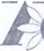 IČO: 26C2C343 DIČ: C22SG23343